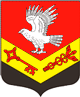 Муниципальное образование«ЗАНЕВСКОЕ   ГОРОДСКОЕ   ПОСЕЛЕНИЕ»Всеволожского муниципального района Ленинградской областиАДМИНИСТРАЦИЯПОСТАНОВЛЕНИЕ04.07.2018											     № 385д. ЗаневкаВ целях развития торговой деятельности на территории МО «Заневское городское поселение», обеспечения стабильности прав хозяйствующих субъектов, осуществляющих торговую деятельность, возможности долгосрочного планирования и ведения ими своего бизнеса, в соответствии с частью 1 статьи 39.36 Земельного кодекса Российской Федерации, Федеральным законом от 28.12.2009 № 381-ФЗ «Об основах регулирования торговой деятельности в Российской Федерации», с учетом положений Федерального закона от 06.10.2003 № 131-ФЗ «Об общих принципах организации местного самоуправления в Российской Федерации», приказа комитета по развитию малого, среднего предпринимательства и потребительского рынка Ленинградской области от18.08.2016 № 22 «О порядке разработке и утверждения схем размещения нестационарных торговых объектов на территории муниципальных образований Ленинградской области», администрация муниципального образования «Заневское городское поселение» Всеволожского муниципального района Ленинградской областиПОСТАНОВЛЯЕТ:Образовать комиссию по вопросам размещения нестационарных торговых объектов на территории муниципального образования «Заневское городское поселение» Всеволожского муниципального района Ленинградской области и утвердить ее состав согласно приложению.Настоящее постановление вступает в силу со дня подписания.Настоящее постановление подлежит опубликованию в средствах массовой информации.Контроль за исполнением настоящего постановления возложить на заместителя главы администрации по общим и социальным вопросам Вандышеву О.В.Глава Администрации                                                                          А.В. ГердийПриложениеУТВЕРЖДЕНпостановлением администрацииМО «Заневское городское поселение»от  04.07.2018_№  385Состав комиссии по вопросам размещения нестационарных торговых объектов на территории муниципального образования «Заневское городское поселение» Всеволожского муниципального района Ленинградской области  Об образовании комиссии по вопросам размещения нестационарных торговых объектов на территории муниципального образования «Заневское городское поселение» Всеволожского муниципального района Ленинградской области Председатель комиссии:Гердий А.В. – глава администрации МО «Заневское городское поселение» Заместитель председателя комиссии:Вандышева О.В. – заместитель главы администрации МО «Заневское городское поселение»Секретарь комиссии:Кутузова И.А.– главный специалист – ответственный секретарь административной комиссии администрации МО «Заневское городское поселение»Члены комиссии:Мусин А.В. – начальник сектора управления муниципальным имуществом и жилищно- коммунального хозяйства администрации МО «Заневское городское поселение»Родькина О.В. – начальник сектора архитектуры, градостроительства и землеустройства администрации МО «Заневское городское поселение»Яблоков Н.Н. – директор МКУ «ЦОУ»Представитель УМВД России по Всеволожскому р-ну Ленинградской области (по согласованию)